方凳：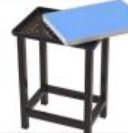 写字桌：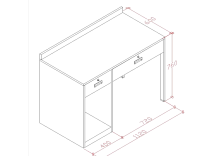 